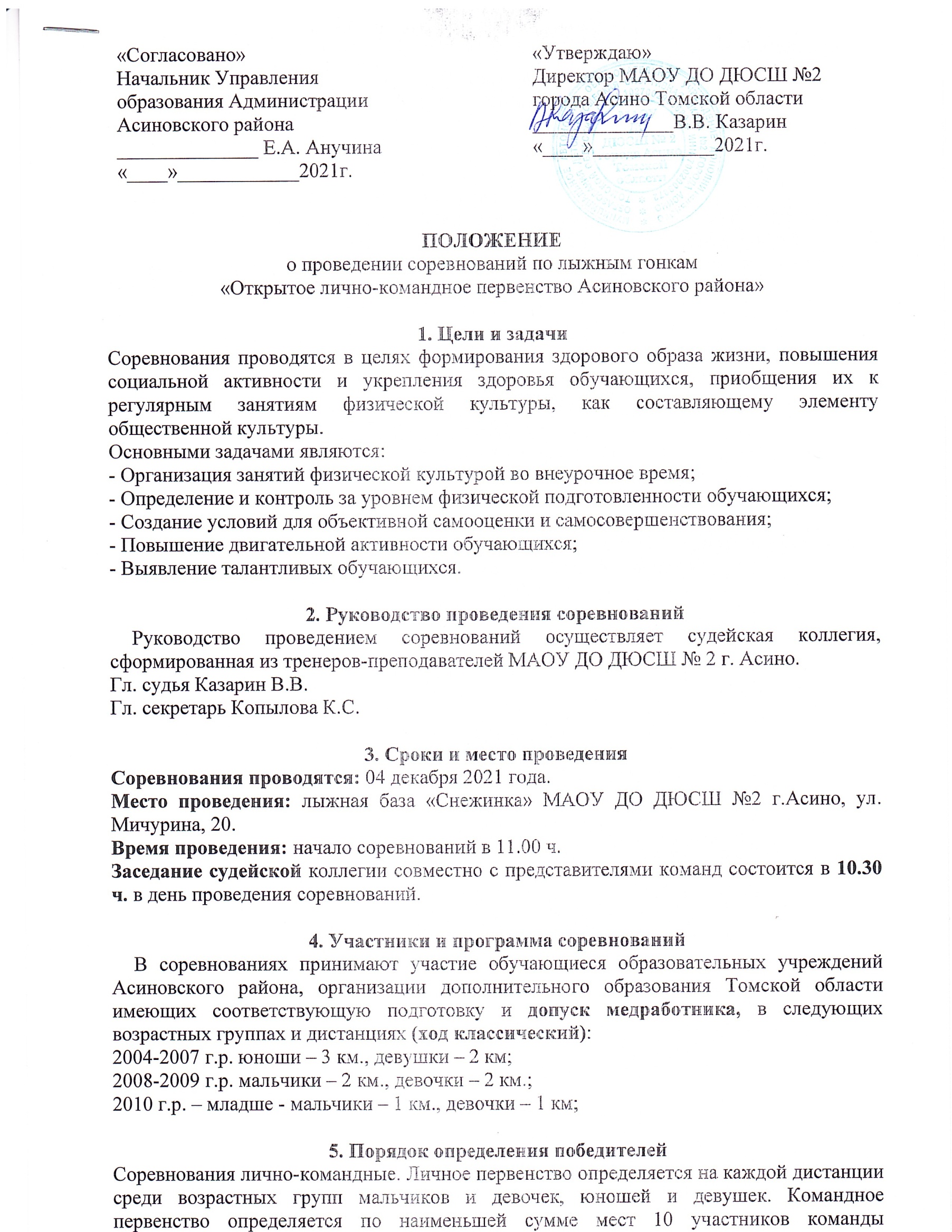 независимо от возрастных групп. В случае равенства очков преимущество отдается команде имеющие большее I, II, III и т.д. мест.6. НаграждениеПобедители и призеры соревнований награждаются грамотами.7. Финансовые расходыРасходы, связанные с проездом команд к месту проведения соревнований осуществляют  командирующие организации.Расходы, связанные с организацией и проведением соревнований: типографская продукция, канцелярские расходы, подготовка мест проведения соревнований, работа судейской коллегии, награждение победителей и призеров осуществляется за счет МАОУ ДО ДЮСШ № 2 города Асино Томской области.8. Сроки предоставления заявокПодтверждение участия в соревнованиях предоставляется до 01.12.2021г. по электронному адресу: asino-sport@mail.ru, dyussh-2@asino.gov70.ru , т. 3-33-93.Команды, не представившие до  02 декабря 2021 года предварительную заявку, к участию в соревнованиях НЕ ДОПУСКАЮТСЯ!Представители команд обеспечивают явку участников и представляют в день проведения соревнований в судейскую коллегию следующие документы:- Именная заявка на участие в соревнованиях с визой медработника, подписью руководителя образовательной организацией.В случае не предоставления заявок, неправильного оформления заявок, комплектования участников, участник снимается с соревнований. ЗАЯВКА на участие _______________________________________________________________________________________Дата______________                                                     Место проведения__________________________ Команда _________________________________________________Всего допущено ___________________ человек_________________________    Ф. И. О.   врача                  Дата составления заявки  __________________Директор   ___________________   Представитель команды:                                                                                                                            __________________ / ________________                                                                                                                                                                         _____________________/ ___________________     №п/пФамилия, имяГод рожденияОрганизация Виза врача(допуск/не допуск)Возрастная группа 2004-2007 г.р.   юноши – 3 кмВозрастная группа 2004-2007 г.р.   юноши – 3 кмВозрастная группа 2004-2007 г.р.   юноши – 3 кмВозрастная группа 2004-2007 г.р.   юноши – 3 кмВозрастная группа 2004-2007 г.р.   юноши – 3 кмВозрастная группа 2004-2007 г.р.   девушки – 2 кмВозрастная группа 2004-2007 г.р.   девушки – 2 кмВозрастная группа 2004-2007 г.р.   девушки – 2 кмВозрастная группа 2004-2007 г.р.   девушки – 2 кмВозрастная группа 2004-2007 г.р.   девушки – 2 кмВозрастная группа2008-2009 г.р.   юноши – 2 кмВозрастная группа2008-2009 г.р.   юноши – 2 кмВозрастная группа2008-2009 г.р.   юноши – 2 кмВозрастная группа2008-2009 г.р.   юноши – 2 кмВозрастная группа2008-2009 г.р.   юноши – 2 кмВозрастная группа2008-2009 г.р.   девушки – 2 кмВозрастная группа2008-2009 г.р.   девушки – 2 кмВозрастная группа2008-2009 г.р.   девушки – 2 кмВозрастная группа2008-2009 г.р.   девушки – 2 кмВозрастная группа2008-2009 г.р.   девушки – 2 кмВозрастная группа 2010 г.р. и младше мальчики – 1 кмВозрастная группа 2010 г.р. и младше мальчики – 1 кмВозрастная группа 2010 г.р. и младше мальчики – 1 кмВозрастная группа 2010 г.р. и младше мальчики – 1 кмВозрастная группа 2010 г.р. и младше мальчики – 1 кмВозрастная группа 2010 г.р. и младше девочки – 1 кмВозрастная группа 2010 г.р. и младше девочки – 1 кмВозрастная группа 2010 г.р. и младше девочки – 1 кмВозрастная группа 2010 г.р. и младше девочки – 1 кмВозрастная группа 2010 г.р. и младше девочки – 1 км